Чергові вибори депутатів місцевих рад та сільських,селищних , міських голів25 жовтня 2015 рокуКОНТРОЛЬНИЙ ТАЛОН(лінія відриву)Чергові вибори депутатів місцевих рад та сільських,селищних , міських голів25 жовтня 2015 рокуВИБОРЧИЙ БЮЛЕТЕНЬМПБагатомандатний виборчий округ 
з виборів депутатів Миколаївської міської ради
Територіальний виборчий округ № 28Виборча дільниця № 480_____Номер, за яким виборця внесено до списку виборців на дільниціПідпис виборця, який отримує виборчий бюлетеньПрізвище, ініціали члена дільничної виборчої комісії, який видає виборчий бюлетень Підпис члена дільничної виборчої комісії, який видає виборчий бюлетеньБагатомандатний виборчий округ 
з виборів депутатів Миколаївської міської ради
Територіальний виборчий округ № 28Виборча дільниця № ______!Зробіть лише одну позначку «плюс» (+) або іншу, що засвідчує Ваше волевиявлення, 
у квадраті проти назви місцевої організації політичної партії, кандидата в депутати, закріпленого нею в цьому територіальному виборчому окрузі (у разі закріплення)1МИКОЛАЇВСЬКА МІСЬКА ОРГАНІЗАЦІЯ РАДИКАЛЬНОЇ ПАРТІЇ ОЛЕГА ЛЯШКА ЛЯШКА (Ногальський Олександр Олександрович) – МАЗУР ПАВЛО ІВАНОВИЧ2МИКОЛАЇВСЬКА МІСЬКА ОРГАНІЗАЦІЯ ПОЛІТИЧНОЇ ПАРТІЇ «ВСЕУКРАЇНСЬКЕ ОБ’ЄДНАННЯ «БАТЬКІВЩИНА» (Богомаз Олег Миколайович) – ДЕРЕВ’ЯНКО ІГОР АНАТОЛІЙОВИЧ3МИКОЛАЇВСЬКА МІСЬКА ОРГАНІЗАЦІЯ ПОЛІТИЧНОЇ ПАРТІЇ «НОВА ДЕРЖАВА (Пучков Сергій Євгенійович) – ФІЛОНЕНКО ОЛЕКСАНДР ПЕТРОВИЧ4МИКОЛАЇВСЬКА МІСЬКА ОРГАНІЗАЦІЯ АГРАРНОЇ ПАРТІЇ (Саркісян Карен Самсонович)5МИКОЛАЇВСЬКА МІСЬКА ПАРТІЙНА ОРГАНІЗАЦІЯ ПОЛІТИЧНОЇ ПАРТІЇ «НАШ КРАЙ» (Гранатуров Юрій Ісайович) – МАТВЄЄВА ГАННА ДМИТРІВНА6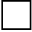 МИКОЛАЇВСЬКА МІСЬКА ОРГАНІЗАЦІЯ ПАРТІЇ "БЛОК ПЕТРА ПОРОШЕНКА "СОЛІДАРНІСТЬ" (Картошкін Костянтин Едуардович) – МАЛООК ОЛЕГ АРТУРОВИЧ7МИКОЛАЇВСЬКА МІСЬКА ОРГАНІЗАЦІЯ ПОЛІТИЧНОЇ ПАРТІЇ «ГРОМАДЯНСЬКА ПОЗИЦІЯ» (Коваль Максим Григорійович) – ЄНТІНА АЛЛА ОЛЕГІВНА8МИКОЛАЇВСЬКА МІСЬКА ОРГАНІЗАЦІЯ ПОЛІТИЧНОЇ ПАРТІЇ «ДЕМАЛЬЯНС (ДЕМОКРАТИЧНИЙ АЛЬЯНС)» (Матейчук Євгенія Іванівна) – ЗАЛЬОТІН ВІТАЛІЙ СЕРГІЙОВИЧ9МИКОЛАЇВСЬКА МІСЬКА ПАРТІЙНА ОРГАНІЗАЦІЯ ПОЛІТИЧНОЇ ПАРТІЇ «ПАРТІЯ ПРОСТИХ ЛЮДЕЙ СЕРГІЯ КАПЛІНА» (Жело Денис Вікторович) – МАКС ДМИТРО ЄВГЕНОВИЧ10МИКОЛАЇВСЬКА МІСЬКА ОРГАНІЗАЦІЯ ПОЛІТИЧНОЇ ПАРТІЇ "БЛОК ДАРТА ВЕЙДЕРА" (Вейдер Дарт Володимирович)11ТЕРИТОРІАЛЬНА ОРГАНІЗАЦІЯ ПОЛІТИЧНОЇ ПАРТІЇ «ОПОЗИЦІЙНИЙ БЛОК» В МІСТІ МИКОЛАЄВІ (Дятлов Ігор Сергійович) – КУЧЕРЕВСЬКА ТЕТЯНА ВАЛЕНТИНІВНА12МИКОЛАЇВСЬКА МІСЬКА ОРГАНІЗАЦІЯ ПОЛІТИЧНОЇ ПАРТІЇ «ОБ’ЄДНАННЯ САМОПОМІЧ» (Ісаков Сергій Михайлович) – МЕЛЬНИЧЕНКО ОЛЕГ МИКОЛАЙОВИЧ13МИКОЛАЇВСЬКА МІСЬКА ОРГАНІЗАЦІЯ ПОЛІТИЧНОЇ ПАРТІЇ «РЕСПУБЛІКА» (Под’ячев Станіслав Валерійович)14МИКОЛАЇВСЬКА МІСЬКА ОРГАНІЗАЦІЯ ПАРТІЇ «ВІДРОДЖЕННЯ» (Ільюк Артем Олександрович) – ВОРОБЙОВ ЄВГЕН ОЛЕКСАНДРОВИЧ15МИКОЛАЇВСЬКА МІСЬКА ОРГАНІЗАЦІЯ ПОЛІТИЧНОЇ ПАРТІЇ «УКРАЇНСЬКЕ ОБ’ЄДНАННЯ ПАТРІОТІВ – УКРОП» (Думенко Костянтин Миколайович) – ПІНЬКОВСЬКИЙ АНАТОЛІЙ ВОЛОДИМИРОВИЧ16МИКОЛАЇВСЬКА МІСЬКА ОРГАНІЗАЦІЯ ПОЛІТИЧНОЇ ПАРТІЇ «НОВА ПОЛІТИКА» (Спатар Віктор Володимирович)17МИКОЛАЇВСЬКА МІСЬКА ОРГАНІЗАЦІЯ ВСЕУКРАЇНСЬКОГО ОБ’ЄДНАННЯ «СВОБОДА» (Федюшин Геннадій Ілліч) – МОНЕЦЬ СЕРГІЙ МИХАЙЛОВИЧСекретар виборчої комісії		Р.Д. БавикінаЧлен комісії 